Town of Stratford – Results Matter Strategic Performance Management Plan, 2019 -2023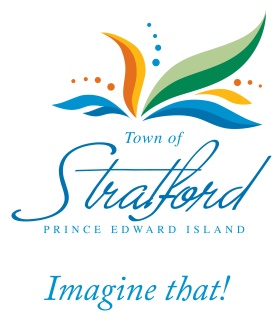 DRAFT for public commentThe Town of Stratford’s strategic performance management plan was developed by combining the balanced scorecard approach with the town’s sustainability vision.  Objectives were identified from the perspective of residents and stakeholders, financial and environmental stewardship, internal processes and organizational capacity in order to improve all aspects of the town’s performance.  Council then identified a number of initiatives to achieve the objectives, and the desired outcomes so that results can be measured because it is results that matter.  Key Performance Indicators are currently being identified to measure and monitor performance.     ObjectiveObjective CommentaryInitiativesDesired OutcomesResident and Stakeholder PerspectiveResident and Stakeholder PerspectiveResident and Stakeholder PerspectiveResident and Stakeholder Perspective# 1 - Improve Environmental ResponsibilityStratford recognizes the intrinsic value of the ecosystems and bio-diversity on which it is built and will educate residents and stakeholders on their value and work to increase community stewardship of these valuable systems.Priority 1expand transit coverage and frequency to respond to demand provide education regarding improved personal environmental responsibility Priority 2develop a natural area interpretation programimproved transportation options, less congestion,  lower GGH emissionsimproved community environmental awarenessimproved resident understanding of natural areas# 2 - Expand the Local EconomyStratford will work towards the development of a local economy where more goods, services and meaningful employment are available locally.Priority 1continue the Think Stratford support local campaigncollaborate with the landowners in the core area to develop the lands in accordance with the core area plandevelop a business assistance program to provide training and networking opportunities for local businesses and to act as a navigator for businesses looking to start or expandexpand the business park to meet demand for industrial landPriority 2expand the Senior Engagement program to include other residents in order to create community connections and promote a sharing economyincreased resident support of local businessesmore business activity and tax revenue in Stratfordmore business activity and tax revenue in Stratfordmore business activity and tax revenue in Stratfordincreased community connections, reduced social isolation and improved community sharing # 3 - Improve GovernanceStratford is committed to good government where there is transparency, accountability and meaningful community engagement.Priority 1implement the Open Government Bylawreview and Update the official planreview the town’s approach to records management and develop a records management bylaw increased accountability and transparencyimproved land use managementimproved management of, and access to, town records# 4 - Increase Culture and DiversityStratford will protect and celebrate our heritage, increase our culture and diversity and strive to ensure that all members of the community can participate fully.  Priority 1continue to recognize and protect heritage resourcescomplete implementation of diversity and inclusion planimplement the public art policycontinually enhance and support cultural programming  increased protection of heritage resourcesreducing barriers to inclusion and participation in the communityenhanced appreciation for art and cultural identityenhance community creativity and mental/spiritual health of residents # 5 - Improve Resident Health and SafetyStratford will strive to create a community where residents feel safe and where residents have opportunities to increase their health and wellnessPriority 1Examine options for policing models with provincial and municipal partners implement the senior engagement programcomplete the potable water safety and wellfield protection planIncrease affordable housing for low income seniors and familiescontinue to extend municipal water and sewer to un-serviced areas and examine options for rural and cottage areascontinually enhance and support wellness programmingreview/revamp the traffic/pedestrian safety program and Respect campaign update and exercise EMO plan, incorporating climate change resiliency measuresa plan for policing to meet community needs out into the futurereduced social isolation for Seniorsreduced risk of water contamination at wellfieldsmore affordable housing stock for seniors and familiesreduce risk of water contamination at individual siteshealthy, more active communitysafer streets/transportationimproved preparation for emergencies and climate change related eventsFinancial and Environmental Stewardship PerspectiveFinancial and Environmental Stewardship PerspectiveFinancial and Environmental Stewardship PerspectiveFinancial and Environmental Stewardship Perspective# 6 – Improve Natural Area Protection and StewardshipStratford will protect and preserve the natural systems upon which we depend and the bio-diversity contained therein.Priority 1develop a tree preservation & native species planting programidentify, protect and restore natural areas and make them accessible to residents, including a green infrastructure network program where parks and natural areas are interconnected via green corridors, and including conservation lands adjacent to Fullerton’s Marsh, in partnership with a conservation agency continue to enhance efforts to reduce erosion and watershed sediment loading from development activitiesimplement the Kelly Pond watershed rehabilitation (subject to funding approval) programPriority 2update the natural area conversion planimproved carbon capture and storage, community beautificationpreservation of significant natural areasreduced sediment loading in watershedimproved pond healthreduced mowing/greenhouse gas emissions# 7 - Increase Resource EfficiencyStratford will use our natural resources, which include land, water and energy, more efficiently and effectively.Priority 1complete, with other municipal and provincial partners, a housing demand studyinstall solar energy on town facilities to reduce greenhouse gas emissions and enhance resiliencyenhance the water conservation program, including the new water audit programPriority 2implement the community energy planreview sustainable subdivision bylaw (buildings and subdivisions)future housing demand by typereduced greenhouse gas emissions, electricity costsreduced water consumptionreduced greenhouse gas emissions, energy costsenhanced sustainability # 8 Improve Fiscal OutcomesStratford will take steps to ensure that tax rates are reasonable and competitive and that taxpayer dollars are prudently managed.  Priority 1complete the asset management projectseek additional revenue sharing from the provinceidentify additional sources of funding and revenueimproved asset managementadditional revenueadditional revenueInternal Process PerspectiveInternal Process PerspectiveInternal Process PerspectiveInternal Process Perspective# 9 - Increase PartnershipsStratford will increase partnerships with other levels of government, businesses, community groups and individuals to leverage private investment in municipal programs and facilities and to achieve our strategic objectivesPriority 1 identify key partners, including provincial departments, CADC, UPEI and Holland College,  and enter into a dialogue to develop mutual goals and initiatives partner with the province to develop high schools in a Stratford community campusimplement the storm water management plan and master transportation plan in partnership with the province develop a corporate sponsorship program for town facilities and events improved relationship with provincial departments and key partnersco-location of school and community facilitiesimplementation of the plans to improve stormwater management and traffic flowincreased sponsorship revenue# 10 - Increase Community Engagement and CommunicationsStratford will improve communications to and with residents and stakeholders, increase awareness of the community outside of Stratford, and increase opportunities for residents and stakeholders to engage in decision makingPriority 1review the town’s engagement strategy and continue to improve community engagement efforts including ward meetings/socials for residents and/or an annual meetingimprove the town website to make it more user friendly and informative about the town’s plans and programsenhance efforts to identify diverse residents with skills and knowledge for town committees, focus groups and special project assistanceenhanced resident engagementimproved website experienceenhanced targeted engagement on specific issues, committee diversity# 11 - Increase EfficiencyStratford will continually strive to make the most efficient use of its’ fiscal resourcesPriority 1enhance organizational efficiency and customer service via a scaled down version of lean 6 sigma or similar, including a review of meetingsimproved customer service and staff productivity# 12 - Improve EffectivenessStratford will continually strive to ensure that human and fiscal resources are directed to the town’s strategic prioritiesPriority 1Develop a corporate report card for Council and residents to track and report on the progress of initiatives and capital projects and key performance indicatorsImproved accountabilityOrganizational Capacity PerspectiveOrganizational Capacity PerspectiveOrganizational Capacity PerspectiveOrganizational Capacity Perspective#13 - Increase and Improve Facilities and InfrastructureStratford will improve and/or increase the facilities required to meet our strategic objectivesPriority 1develop the community campus and associated wellness infrastructure with a priority on the wellness centredevelop waterfront land/parkupdate the active transportation plan and continue to develop and enhance active transportation infrastructurePriority 2develop a new library and cultural centredevelop public shore accessesidentify and assemble land for future town needs increased capacity for health and wellness programmingnew waterfront parkadditional active transportation infrastructureincreased capacity for cultural programming and community inclusionimproved access to the shoreadditional land to meet town needs# 14 - Increase Technology and toolsStratford will increase the use of tools and technology to more effectively and efficiently deliver its’ servicesPriority 1enhance on-line service offerings via the townsuite software suite and websitedevelop a technology strategy to enhance efficiency and effectiveness and respond to emerging technology trendsPriority 2enhance social media communications to respond to user platform preferencesmore on-line services/usagea plan to take advantage of technology opportunitiesincreased social media following# 15 – Increase Human Resource CapacityStratford will increase the skills and knowledge of its’ workforce, improve the allocation of human resources towards strategic objectives and increase volunteer participation to increase efficiency and community engagementPriority 1Hire an environmental sustainability coordinator to implement the environmental initiatives in this plandevelop a volunteer recruitment and recognition programadditional staff resource for environmental initiativesincreased number of volunteers